ANEXO 3: SOLICITUD DEL ESTUDIANTE DE CAMBIO DE TUTOR Y/O TEMA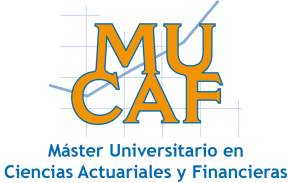 TRABAJO FIN DE MÁSTERMÁSTER UNIVERSITARIO EN CIENCIAS ACTUARIALES Y FINANCIERAS (MUCAF)SOLICITUD DEL ESTUDIANTE DE CAMBIO DE TUTOR Y/O TEMADATOS DEL ESTUDIANTEAPELLIDOS Y NOMBRE: 						D.N.I.:					TELF.:						DOMICILIO:C.P., CIUDAD: 							PROVINCIA: 					EMAIL:SOLICITA:MOTIVO:En León, a    de                    de 20Vº Bº y Firma de los tutores 			                        Vº Bº y Firma del estudiante